Design and Applied TechnologyAssessment ExercisesM3 - Design Implementation and Material ProcessingCurriculum Development Institute, Education Bureau (Trial version - March 2021)(i) Tips for Answering Questions(ii) Question PaperM3 - Design Implementation and Material Processing (6 questions in total) (iii) Marking Scheme and Answering Guide Marking SchemeAnswering GuidePrefaceThis learning resource package was developed to provide DAT assessment exercises for teachers’ reference, so as to support the implementation of the DAT curriculum in schools and promotion of assessment for learning.This learning resource package includes:(i) Tips for Answering Questions(ii) Two sets of Practice Questions(iii) Marking Scheme and Answering GuideSuggestions for useTeachers may share the Tips for Answering Questions with students to enable them to become familiar with the common question style, as well as gain confidence in interpreting the questions and planning the completion time. Teachers may guide students to complete related practice questions after teaching a topic to help students master what they have learned. Students may also practise answering questions within the suggested time duration.  Teachers are advised to adapt the material according to the diverse learning needs of students if deemed necessary.Marking schemes with suggested answers are provided for each question. For ‘open-ended’ questions, example answers have been included. Students could refer to the marking schemes to understand about the answering requirements in each question.After completion of the practice question, students could refer to the Answering Guide to further understand the points to note for the question concerned.*This is the trial version of the learning resource package. Teachers are welcome to provide comments and feedback by sending email to:te_team4@edb.gov.hkTable of Content(i) Tips for Answering Questions	4(ii) Question Paper	6M3 - Design Implementation and Material Processing (6 questions in total)	6(iii) Marking Scheme and Answering Guide	15Marking Scheme	15Answering Guide	28General advice on answering questionsRead the question carefully. Pay attention to all information provided in the question. It is a good practice to read the question twice to ensure you fully understand the answer requirements.Look at the number of marks allocated to each item in the question and determine whether marks would be awarded point by point based on the number of answers required, or according to the level criteria of the answer. The former only needs you to provide the corresponding number of correct answers; the latter needs you to determine the implicit requirements in the question carefully, and provide answers in response to each requirement with more details to obtain marks at a higher level.Underline the ‘command words’ and ‘key terms’ in the question before start.For longer questions, students should take time to think and plan the answers.For questions to be answered in the Question & Answer booklets, students could make reference to the space given when assessing how much to write. Example question:Where most of the marks lost when answering a question?Misunderstand (some) requirements of the questionIgnoring (some) clues in the question Missing bits of a questionPoor representation of information and/or annotations in diagramsInaccurate diagramsUnderstanding command wordsThe command words in questions instruct you to provide the answers required. Therefore, you need to understand the meaning of the command words used to prepare for the answers. The following are the commonly used command words in DAT:Command wordWhat does it meanAnalyseExamine in detail to show meaning, identify elements and the relationship between them.ApplyTo use previous learning and understanding in another familiar situation.AnnotateAdd brief notes to a drawing, diagram or graph.CalculateWork out from given facts, figures or information. Obtain a numerical answer showing the relevant stages in the working. You may use a calculator or equations.CompareIdentify/comment on similarities and/or differences.DescribeState the points of a topic / give characteristics and main features.DevelopTake forward to a more advanced stage or build upon given information.Draw / ProduceRepresent by means of accurate diagrams or graphs using drawing equipment. A ruler should be used for straight lines. Diagrams and graphs should be drawn to scale.DistinguishMake clear the differences between two or more concepts or items.ExplainSet out purposes or reasons / make the relationships between things clear / say why and/or how and support with relevant evidence.Give / StateProduce an answer from a given source or recall from memory. Express in clear terms.Illustrate / (Using annotated sketches to) ExplainInclude examples or a diagram to show what you mean or demonstrate understanding of issues or concepts.IndicateTo show that something exists.JustifySupport a case with evidence/argument.ListGive a number of features or points without further elaboration.NameIdentify using a recognised technical term.OutlineA general description showing essential features.SketchMake a simple freehand and roughly proportional drawing showing the key features.SuggestApply knowledge and understanding to situations and propose a solution or other possible answers.This question is about ‘Materials, Components and Systems’ and ‘Processing and Manufacturing’ and has a total of 25 marks. The reference completion time is 25 minutes.This question is about ‘Materials, Components and Systems’ and ‘Processing and Manufacturing’ and has a total of 25 marks. The reference completion time is 25 minutes.This question is about ‘Materials, Components and Systems’ and ‘Processing and Manufacturing’ and has a total of 25 marks. The reference completion time is 25 minutes.1.The figure below shows a height adjustable desk. The figure below shows a height adjustable desk. 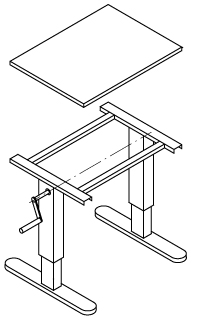 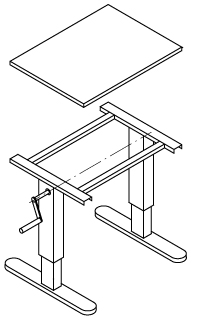 (a)Give TWO reasons why mild steel is a suitable material for making the legs.	(2 marks)Suggest one appropriate surface finish method for the mild steel legs.	
	(1 mark)Give one reason why medium-density fibreboard (MDF) is a suitable material for making the desktop.	(1 mark)Suggest one appropriate surface finish method for the MDF desktop.	
	(1 mark)(b)Using annotated sketches, show a method of producing Joint X using knock-down fittings and standard components.	(4 marks)(c)The height of the desktop can be adjusted by turning the crank handle.Using annotated sketches, show a mechanical system that provides the required operation and explain its working principle. Name TWO of the mechanisms used.	(6 marks)Using annotated sketches, show an improved design to reduce the amount of effort required for turning the crank handle, and explain its working principle.	(4 marks)(d)Explain TWO advantages of designing and producing the desk as knock-down furniture for each of the following parties: the manufacturerthe client   	(4 marks)(e)Give TWO reasons why standard components are used in the manufacture of consumer products.	(2 marks)This question is about ‘Materials, Components and Systems’ and ‘Processing and Manufacturing’ and has a total of 25 marks. The reference completion time is 25 minutes.This question is about ‘Materials, Components and Systems’ and ‘Processing and Manufacturing’ and has a total of 25 marks. The reference completion time is 25 minutes.This question is about ‘Materials, Components and Systems’ and ‘Processing and Manufacturing’ and has a total of 25 marks. The reference completion time is 25 minutes.2.The figure below shows a trolley suitcase. The shells of the suitcase are made by vacuum forming.The figure below shows a trolley suitcase. The shells of the suitcase are made by vacuum forming.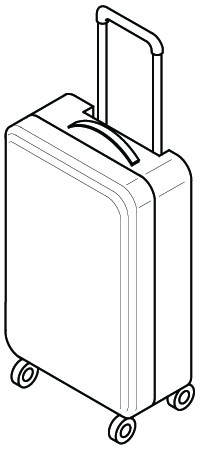 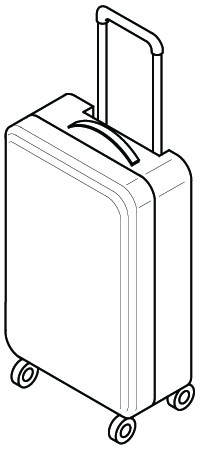 (a)(i)	Using annotated sketches, describe how one half of the case shell could be vacuum formed.	(5 marks)(ii)	Give TWO reasons why vacuum forming is a suitable method for manufacturing the plastic suitcase shells.	(2 marks) (b)(i)	Using annotated sketches, describe how to join two halves of the formed case shell with metal hinge plates using pop riviting.	(4 marks)(ii)	Give TWO reasons why pop riveting is a suitable method for joining metal hinge plates to the suitcase shells.	(2 marks)(c)Name a suitable plastic material for making the following parts of the suitcase and give one reason for each of the choices. Grip Shell Caster wheel	(6 marks)(d) Using annotated sketches, suggest a method for strengthening each of the following parts of the suitcase shell.Middle part of the shell surfaceCorner of the shellRim of the shell 	(6 marks)This question is about ‘Materials, Components and Systems’ and ‘Processing and Manufacturing’ and has a total of 25 marks. The reference completion time is 25 minutes.This question is about ‘Materials, Components and Systems’ and ‘Processing and Manufacturing’ and has a total of 25 marks. The reference completion time is 25 minutes.This question is about ‘Materials, Components and Systems’ and ‘Processing and Manufacturing’ and has a total of 25 marks. The reference completion time is 25 minutes.3.Figure 1 shows two views of a skateboard. The deck of the skateboard is made by lamination using multiple layers of veneer.Figure 1 shows two views of a skateboard. The deck of the skateboard is made by lamination using multiple layers of veneer.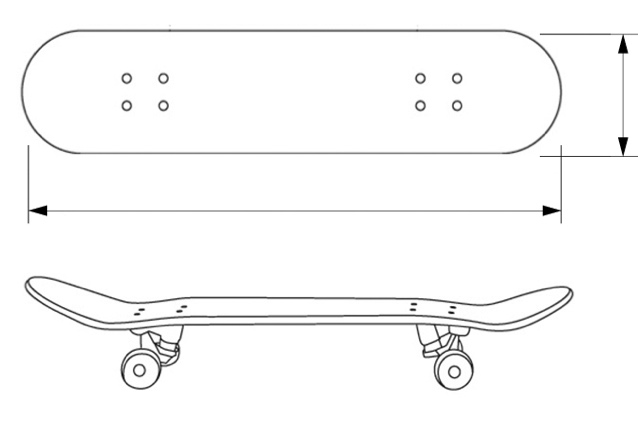 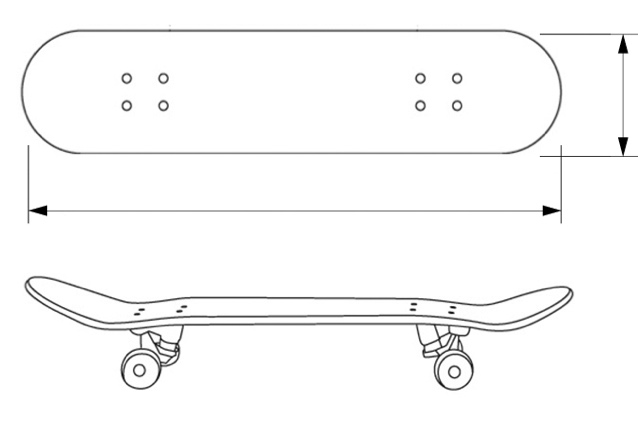 Figure 1Figure 1(a)Give TWO advantages of making the deck by using lamination.	(4 marks)(b)Using annotated sketches, show in detail the structure of the laminated deck, including the grain direction of each layer.	(3 marks)(c)Using annotated sketches, describe the following steps for making the deck using lamination:  Preparing material Preparing former / mould  Forming process Cutting into shape Finishing the edges	(10 marks)Figure 2 shows the structure of a skateboard ramp.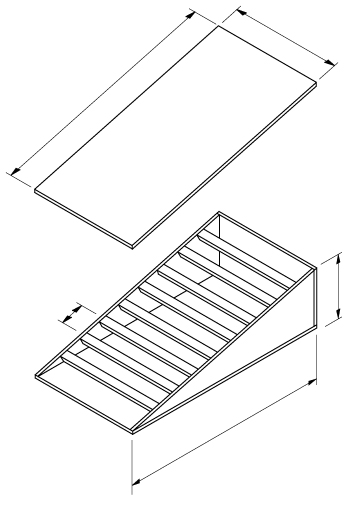 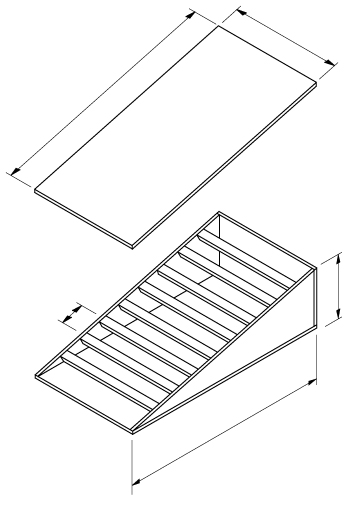 Figure 2 shows the structure of a skateboard ramp.Figure 2Figure 2(d)Using annotated sketches, show a suitable type of woodworking joint for fixing the block lumber to the side planks at Joint A and name the joint used. 	(4 marks)Using annotated sketches, show a template used to draw the shape of the joint on the side planks, and give two reasons to explain the benefits of using  templates.	(4 marks)This question is about ‘Materials, Components and Systems’ and ‘Processing and Manufacturing’ and has a total of 25 marks. The reference completion time is 25 minutes.This question is about ‘Materials, Components and Systems’ and ‘Processing and Manufacturing’ and has a total of 25 marks. The reference completion time is 25 minutes.This question is about ‘Materials, Components and Systems’ and ‘Processing and Manufacturing’ and has a total of 25 marks. The reference completion time is 25 minutes.This question is about ‘Materials, Components and Systems’ and ‘Processing and Manufacturing’ and has a total of 25 marks. The reference completion time is 25 minutes.4.The figure below shows an incomplete design of a wind-powered machine. The machine can be used outdoors in all weather conditions.The figure below shows an incomplete design of a wind-powered machine. The machine can be used outdoors in all weather conditions.The figure below shows an incomplete design of a wind-powered machine. The machine can be used outdoors in all weather conditions.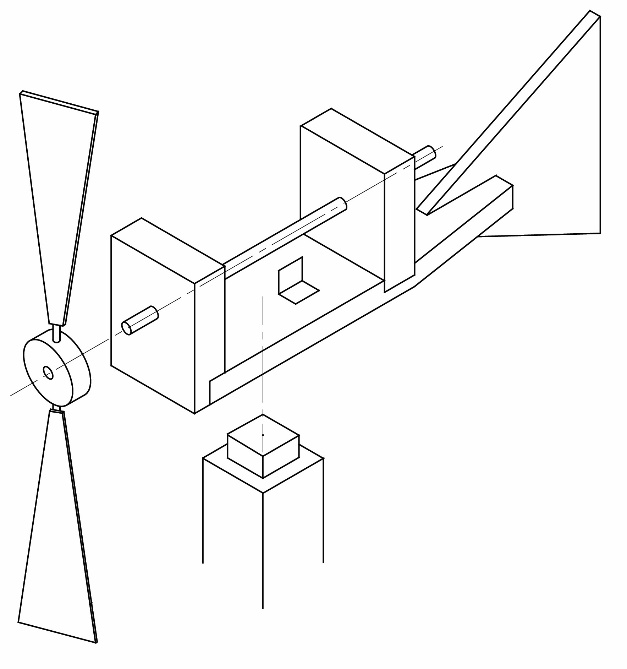 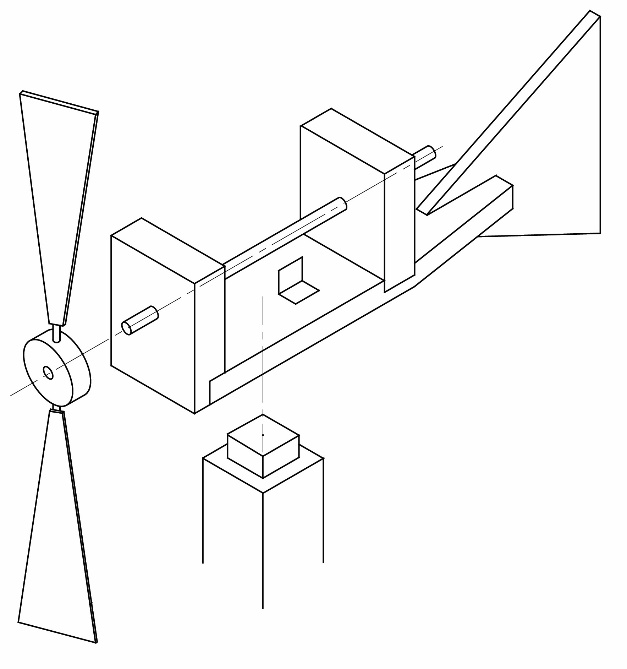 (a)Suggest one suitable metal for each of the following parts. Give one reason in each case to justify your answer. main spindlespring leaf	(4 marks)Suggest one suitable metal for each of the following parts. Give one reason in each case to justify your answer. main spindlespring leaf	(4 marks)(b)Using annotated sketches, improve the design of the post and related parts so that it can still operate as normal no matter which direction the wind is blowing from. 	(6 marks)  Using annotated sketches, improve the design of the post and related parts so that it can still operate as normal no matter which direction the wind is blowing from. 	(6 marks)  (c)Using annotated sketches, suggest a method in order that when the main spindle rotates once the spring leaf can make two ‘click’ sounds.	(6 marks)Using annotated sketches, suggest a method in order that when the main spindle rotates once the spring leaf can make two ‘click’ sounds.	(6 marks)(d)Using annotated sketches, suggest a method of reducing the friction between the main spindle and the brackets.	(5 marks)Using annotated sketches, suggest a method of reducing the friction between the main spindle and the brackets.	(5 marks)(e)Using annotated sketches, suggest a method of fixing the rotor to the front end of the main spindle. 	(4 marks)Using annotated sketches, suggest a method of fixing the rotor to the front end of the main spindle. 	(4 marks)This question is about ‘Materials, Components and Systems’ and ‘Processing and Manufacturing’, and has a total of 25 marks. The reference completion time is 25 minutes.This question is about ‘Materials, Components and Systems’ and ‘Processing and Manufacturing’, and has a total of 25 marks. The reference completion time is 25 minutes.This question is about ‘Materials, Components and Systems’ and ‘Processing and Manufacturing’, and has a total of 25 marks. The reference completion time is 25 minutes.5.Figure 1 shows two views of a bottle opener.Figure 1 shows two views of a bottle opener.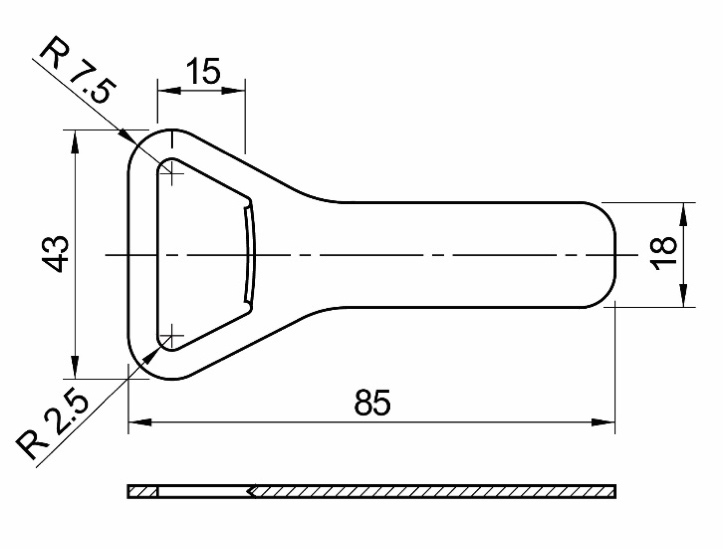 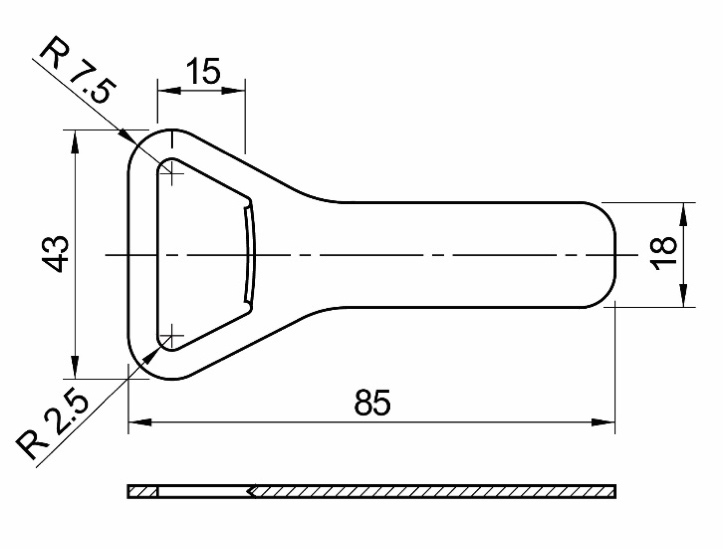 Figure 1(a)Using annotated sketches, describe the major steps of making the opening of the bottle opener with the use of hand tools involved. The steps should start from marking out on a mild steel plate.	(6 marks)State TWO safety precautions to be observed when making the bottle opener.	(2 marks)(b)Referring to Figure 2.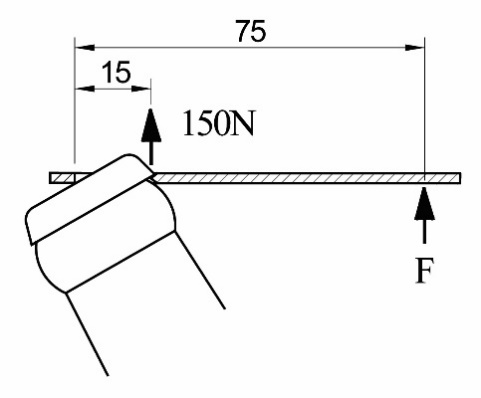 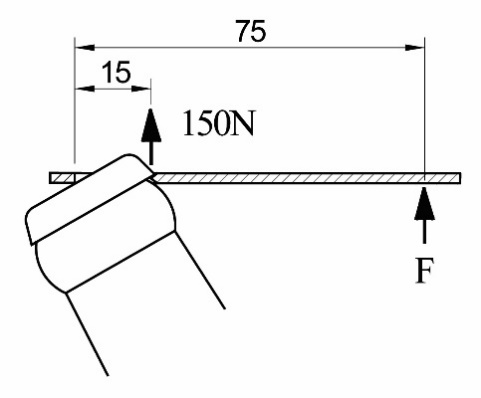 Figure 2Name the class of lever for the bottle opener and explain your answer.
	(2 marks)Using the principle of moments, calculate how much force F the user must apply if 150 N of force at the lip is sufficient to remove the cap.	(5 marks)(c)Figure 3 shows an exploded view of the bottle opener and its handle. The parts should be joined together with countersunk rivets.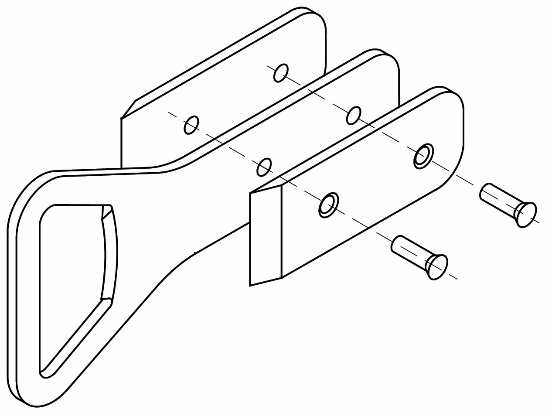 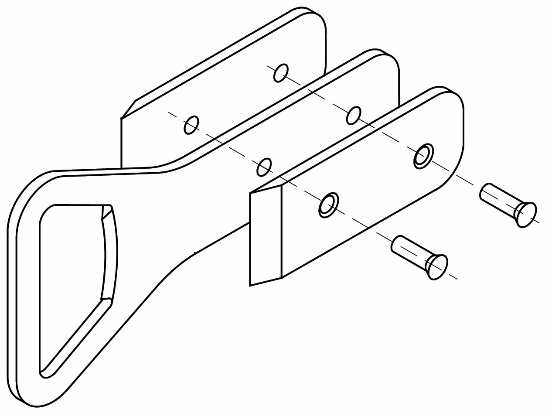 Figure 3Give one advantage and one shortcoming of countersunk riveting.
	(2 marks)Using annotated sketches, describe the steps for joining the bottle opener with the handle using countersunk riveting with the use of hand tool.	    	(5 marks)Name the two major compositions that made brass.	(2 marks)Give TWO reasons why copper is used as the material for the countersunk head rivets.	(2 marks)This question is about ‘Materials, Components and Systems’ and ‘Processing and Manufacturing’ and has a total of 25 marks. The reference completion time is 25 minutes.This question is about ‘Materials, Components and Systems’ and ‘Processing and Manufacturing’ and has a total of 25 marks. The reference completion time is 25 minutes.This question is about ‘Materials, Components and Systems’ and ‘Processing and Manufacturing’ and has a total of 25 marks. The reference completion time is 25 minutes.6.Figure 1 shows a soap box which is made from polypropylene (PP) and manufactured by injection moulding.Figure 1 shows a soap box which is made from polypropylene (PP) and manufactured by injection moulding.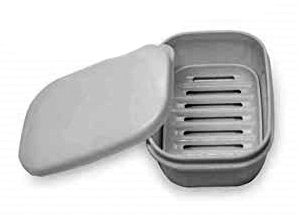 Figure 1Figure 1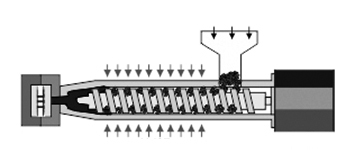 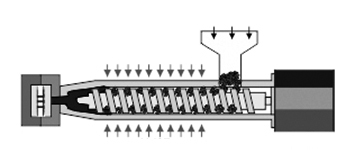 Figure 2Figure 2(a)Give TWO material properties of polypropylene (PP) which make it suitable for making soap boxes and justify your answer with a reason for each property.
	(4 marks)(b)State TWO reasons of using injection molding to make soap boxes.	(4 marks)(c)Write down steps  to  of the following flow chart that shows the process of making soap boxes by injection molding.	(6 marks)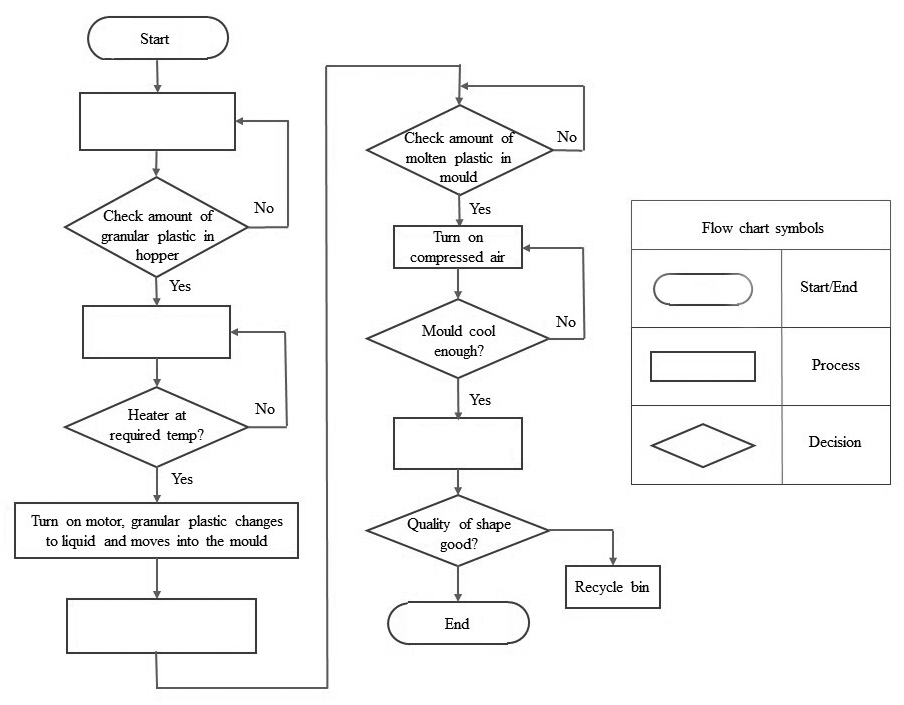 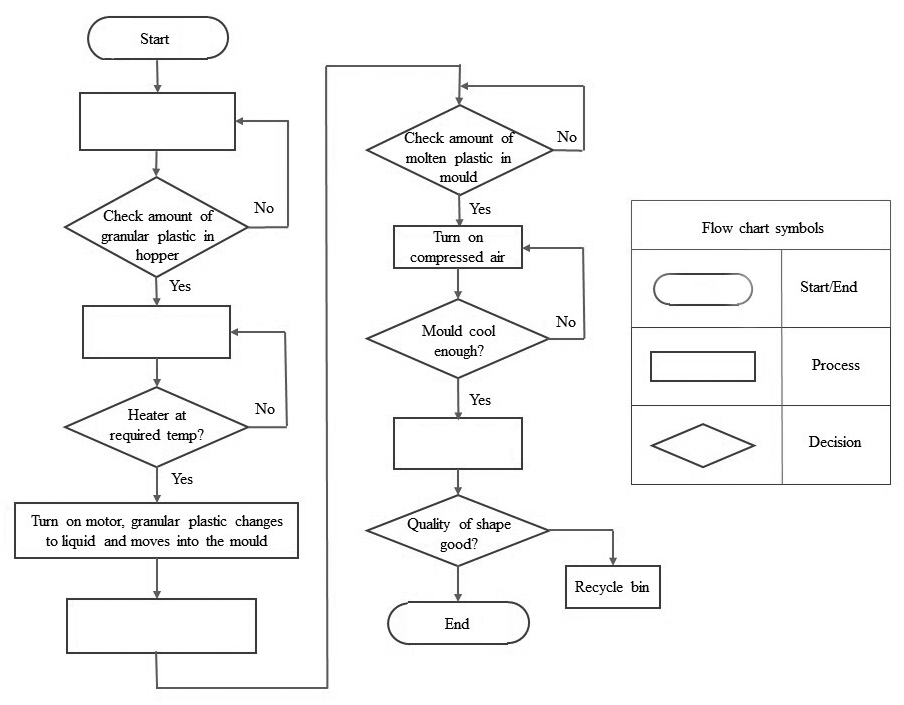 (d)State TWO reasons to explain the importance of product quality inspection in the mass production process.	(4 marks)(e)State TWO reasons to explain the importance of recycling plastic waste generated in the production process.	(4 marks)(f)Sketch a recycling symbol suitable for posting on the recycling bin and explain its meaning.	(3 marks)Marks1.(a)(i)  Reasons that mild steel is a suitable material for making the legs of the desk: (@1 × 2 = 2)(i)  Reasons that mild steel is a suitable material for making the legs of the desk: (@1 × 2 = 2)High tensile strength, therefore suitable for bending and forming to a variety of shapesHigh heat resistance, therefore facilitate weldingHigh tensile strength, therefore suitable for bending and forming to a variety of shapesHigh heat resistance, therefore facilitate welding(2)(ii)  Appropriate surface finishing method to the mild steel frame: (Any one of the following:    (ii)  Appropriate surface finishing method to the mild steel frame: (Any one of the following:    Dip coatingSpraying PaintingDip coatingSpraying Painting(1)Reason why Medium-density fibreboard (MDF) is a suitable material for making the desk to: (Any one of the following)Reason why Medium-density fibreboard (MDF) is a suitable material for making the desk to: (Any one of the following)Does not contain knots, making it more uniform than natural woods and consistent in strength and size.Has no grain, can be cut, drilled, machined and filed without damaging the surface.Does not contain knots, making it more uniform than natural woods and consistent in strength and size.Has no grain, can be cut, drilled, machined and filed without damaging the surface.(1)Appropriate surface finish method for the (MDF) desktop: (Any one of the following)Appropriate surface finish method for the (MDF) desktop: (Any one of the following)Can be painted with oil, water-based paints and varnishes to produce a smooth surface. Can be laminated with thin veneer and laminateCan be painted with oil, water-based paints and varnishes to produce a smooth surface. Can be laminated with thin veneer and laminate(1)(b)Suggest a method of making joint X using knock-down fittings and standard components.Suggest a method of making joint X using knock-down fittings and standard components.Appropriate component(s): (e.g.) Table leg mounting bracket and screw (2M)Appropriate component(s): (e.g.) Table leg mounting bracket and screw (2M)Example: Table leg mounting bracketsExample: Table leg mounting brackets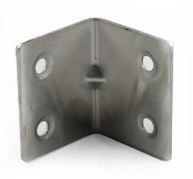 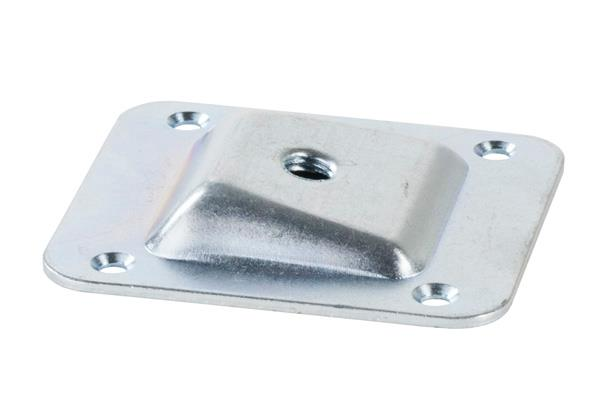 Method of joining the leg to the base plate (2M)Method of joining the leg to the base plate (2M)(4)(c)Desk height adjustment mechanical system:Desk height adjustment mechanical system:Appropriate mechanical system and working principle: Including motion transition and synchronization of both legs (2M)Technical feasibility: Location and method of installing to the desk (2M)Two mechanism involved: (e.g.) Bevel gears, threaded shaft and nut (2M)Appropriate mechanical system and working principle: Including motion transition and synchronization of both legs (2M)Technical feasibility: Location and method of installing to the desk (2M)Two mechanism involved: (e.g.) Bevel gears, threaded shaft and nut (2M)(6)Example: (For reference only)Example: (For reference only)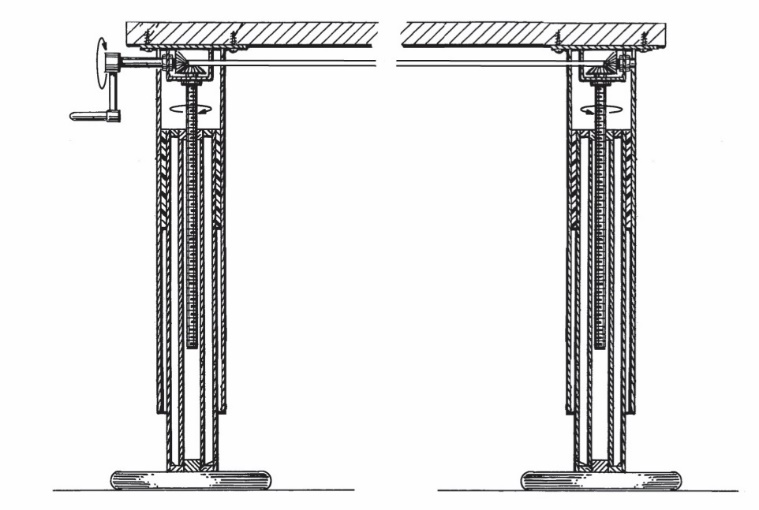 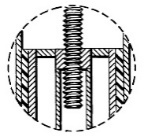 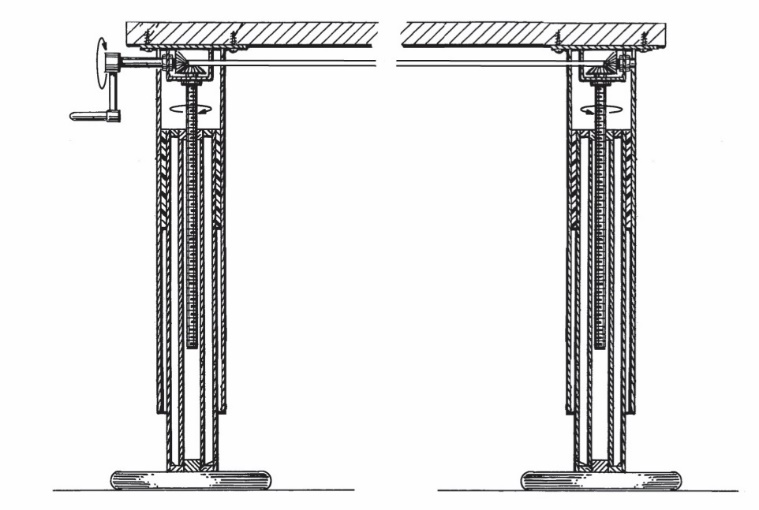 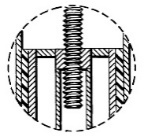 An improved design to reduce the amount of effort required for turning the crank handle:An improved design to reduce the amount of effort required for turning the crank handle:An effective effort-saving design: (e.g.) lengthening the arm of the handle (2M)Reason: A longer length of the arm allows for greater torque / mechanical advantage (2M)An effective effort-saving design: (e.g.) lengthening the arm of the handle (2M)Reason: A longer length of the arm allows for greater torque / mechanical advantage (2M)(4)Example: (For reference only)Example: (For reference only)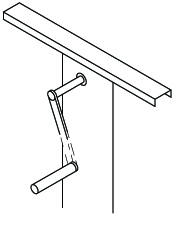 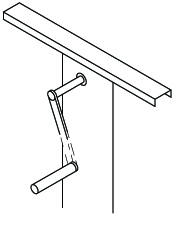 (d)Advantage for the manufacturer: (@1 × 2 = 2)Advantage for the manufacturer: (@1 × 2 = 2)Knock-down furniture can be flat-packed and fit more on flat shelves, so as to enhance inventory management and storage efficiency.Furniture units can be easily made via CNC mills, which lowers labour cost.Knock-down furniture can be flat-packed and fit more on flat shelves, so as to enhance inventory management and storage efficiency.Furniture units can be easily made via CNC mills, which lowers labour cost.(2)Advantage for the client: (@1 × 2 = 2)Advantage for the client: (@1 × 2 = 2)Knock-down furniture come in boxes and flat packed, makes it easier to bring home.Clients can change colours or repurpose at will.Knock-down furniture come in boxes and flat packed, makes it easier to bring home.Clients can change colours or repurpose at will.(2)(e)Reasons why standard components are widely used in the manufacture of consumer product: (@1 × 2 = 2)Reasons why standard components are widely used in the manufacture of consumer product: (@1 × 2 = 2)Standard components can be manufactured in large quantities, keeping costs down.Reduces maintenance costs, as the same components / units can be purchased and used all over the world.Standard components can be manufactured in large quantities, keeping costs down.Reduces maintenance costs, as the same components / units can be purchased and used all over the world.(2)Total:Total:25 marksMarks2.(a)(i)	Vacuum forming the shell: 			  (i)	Vacuum forming the shell: 			  (i)	Vacuum forming the shell: 			  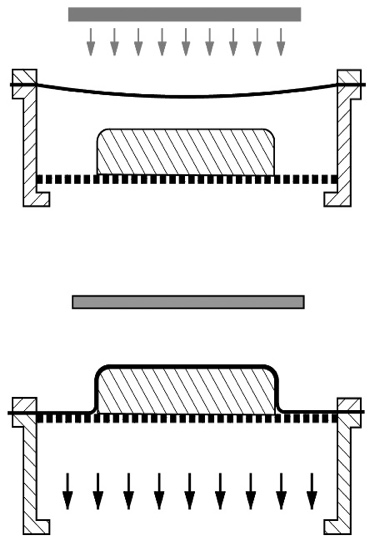 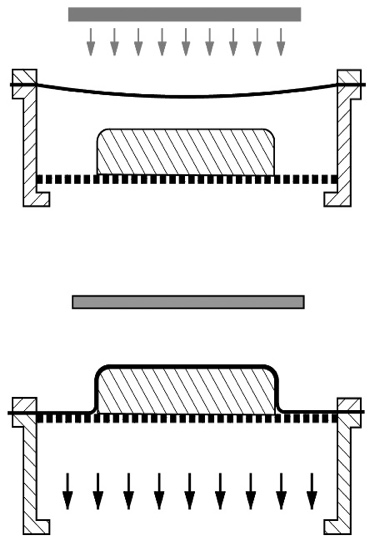 Notes and/or sketches that include:a mould is placed on the platen, which is lowered (1M)a plastic sheet is clamped into place above the mould (1M)the heater is pulled over the plastic sheet / the platen is raised when the plastic sheet is softened (1M)pump expels the air, which creates a vacuum causing the plastic to be forced over mould (1M)the platen is lowered and the mould removed (1M)(5)(ii)	Reasons why vacuum forming is a suitable method for manufacturing the plastic suitcase shell: (Any TWO of the following) (@1 × 2 = 2)(ii)	Reasons why vacuum forming is a suitable method for manufacturing the plastic suitcase shell: (Any TWO of the following) (@1 × 2 = 2)(ii)	Reasons why vacuum forming is a suitable method for manufacturing the plastic suitcase shell: (Any TWO of the following) (@1 × 2 = 2)Low forming pressures are used, so it is possible to use relatively low-cost tooling and mouldsWith thermoplastic like high impact resistance polystyrene (HIPS), can form deep parts and almost any shape.Trimmed waste can be re-ground and recycled.Low forming pressures are used, so it is possible to use relatively low-cost tooling and mouldsWith thermoplastic like high impact resistance polystyrene (HIPS), can form deep parts and almost any shape.Trimmed waste can be re-ground and recycled.Low forming pressures are used, so it is possible to use relatively low-cost tooling and mouldsWith thermoplastic like high impact resistance polystyrene (HIPS), can form deep parts and almost any shape.Trimmed waste can be re-ground and recycled.(2)(b)Procedure of joining two halves of the formed case shell with metal hinges using pop riviting: (@1 × 4 = 4) Procedure of joining two halves of the formed case shell with metal hinges using pop riviting: (@1 × 4 = 4) Procedure of joining two halves of the formed case shell with metal hinges using pop riviting: (@1 × 4 = 4) Drill a hole on suitcase shell.Insert pop rivit through holes on hinge plate and case shellPull rivet mandrel (pin, stem) into rivet body , causing it to expand and grip the parts to be joined Once gripped, the mandrel breaks, permanently holding the pop rivet in place.Drill a hole on suitcase shell.Insert pop rivit through holes on hinge plate and case shellPull rivet mandrel (pin, stem) into rivet body , causing it to expand and grip the parts to be joined Once gripped, the mandrel breaks, permanently holding the pop rivet in place.Drill a hole on suitcase shell.Insert pop rivit through holes on hinge plate and case shellPull rivet mandrel (pin, stem) into rivet body , causing it to expand and grip the parts to be joined Once gripped, the mandrel breaks, permanently holding the pop rivet in place.(4)Example: (for reference only)Example: (for reference only)Example: (for reference only)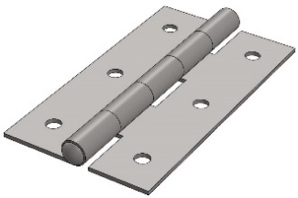 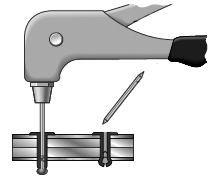 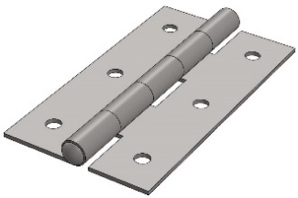 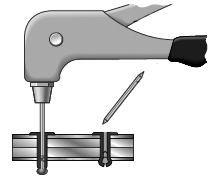 Reasons why pop riveting is a suitable method for joining hinge plates to case shells.			Reasons why pop riveting is a suitable method for joining hinge plates to case shells.			Reasons why pop riveting is a suitable method for joining hinge plates to case shells.			(2)Allowing for joining of parts when there is limited rear access Can make high strength joints on plastic and sheet metalAllowing for joining of parts when there is limited rear access Can make high strength joints on plastic and sheet metalAllowing for joining of parts when there is limited rear access Can make high strength joints on plastic and sheet metal(c)Material for making the following parts of the suitcase and their reasons:Material for making the following parts of the suitcase and their reasons:Material for making the following parts of the suitcase and their reasons:(Name + reason) (@(1 + 1) × 3 = 6)(Name + reason) (@(1 + 1) × 3 = 6)(Name + reason) (@(1 + 1) × 3 = 6)Grip: Rubber / polyurethane (PU): Elastic, shockproofShell:Acrylonitrile butadiene styrene (ABS) / polycarbonate (PC): Easy to vacuum form, heat resistant, fairly sturdy, scratch-resistant, water repellentCaster wheel:Rubber: Excellent cushioning properties / good elasticity which can run stably on uneven surfacesNylon: Excellent abrasion resistance / shock proof which can run stably on uneven surfacesPolyurethane (PU): High load bearing, durableGrip: Rubber / polyurethane (PU): Elastic, shockproofShell:Acrylonitrile butadiene styrene (ABS) / polycarbonate (PC): Easy to vacuum form, heat resistant, fairly sturdy, scratch-resistant, water repellentCaster wheel:Rubber: Excellent cushioning properties / good elasticity which can run stably on uneven surfacesNylon: Excellent abrasion resistance / shock proof which can run stably on uneven surfacesPolyurethane (PU): High load bearing, durableGrip: Rubber / polyurethane (PU): Elastic, shockproofShell:Acrylonitrile butadiene styrene (ABS) / polycarbonate (PC): Easy to vacuum form, heat resistant, fairly sturdy, scratch-resistant, water repellentCaster wheel:Rubber: Excellent cushioning properties / good elasticity which can run stably on uneven surfacesNylon: Excellent abrasion resistance / shock proof which can run stably on uneven surfacesPolyurethane (PU): High load bearing, durable(6)(d)Methods of stiffening each of the following parts of the suitcase shell: (For each of the following) (Sketch + annotation) (@(1 + 1) × 3 = 6)Methods of stiffening each of the following parts of the suitcase shell: (For each of the following) (Sketch + annotation) (@(1 + 1) × 3 = 6)Methods of stiffening each of the following parts of the suitcase shell: (For each of the following) (Sketch + annotation) (@(1 + 1) × 3 = 6)(6)Middle of the shell:Corrugated design at the middle of the shell 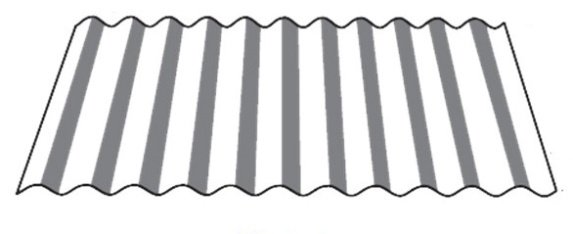 Corner of the shell:Metal corner guard / bracket attached to corners of the shell 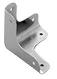 Rim of the shell: Metal protection strips for edges 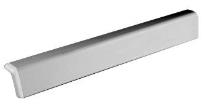 Total:Total:Total:25 marksMarks3.(a)Advantages of making the deck by using the laminating method:(@2 × 2 = 4)Advantages of making the deck by using the laminating method:(@2 × 2 = 4)Advantages of making the deck by using the laminating method:(@2 × 2 = 4)During the manufacture of the skateboard deck, non-wood materials can be adhered to the wood laminate to reinforce the deck.Laminating veneers horizontally makes it easy to press in complex concaves and profiles.During the manufacture of the skateboard deck, non-wood materials can be adhered to the wood laminate to reinforce the deck.Laminating veneers horizontally makes it easy to press in complex concaves and profiles.During the manufacture of the skateboard deck, non-wood materials can be adhered to the wood laminate to reinforce the deck.Laminating veneers horizontally makes it easy to press in complex concaves and profiles.(4)(b)Detail structure of the laminated deck and grain direction of each layer:Detail structure of the laminated deck and grain direction of each layer:Detail structure of the laminated deck and grain direction of each layer:Structure of deck: (e.g.) The deck is made of seven/nine layers of thin veneer (1M)Grain direction of each layer:	Long grain on face layers, long and cross grain on other alternative layers (2M)Structure of deck: (e.g.) The deck is made of seven/nine layers of thin veneer (1M)Grain direction of each layer:	Long grain on face layers, long and cross grain on other alternative layers (2M)Structure of deck: (e.g.) The deck is made of seven/nine layers of thin veneer (1M)Grain direction of each layer:	Long grain on face layers, long and cross grain on other alternative layers (2M)(3)Example: (For reference only)Example: (For reference only)Example: (For reference only)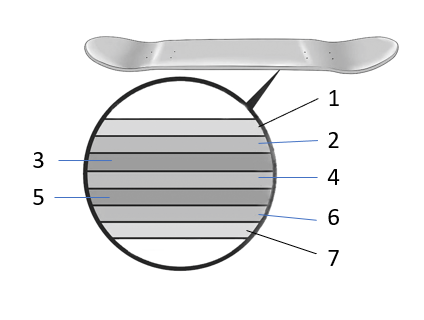 The deck is made of seven/nine layers of thin veneerThe deck is made of seven/nine layers of thin veneer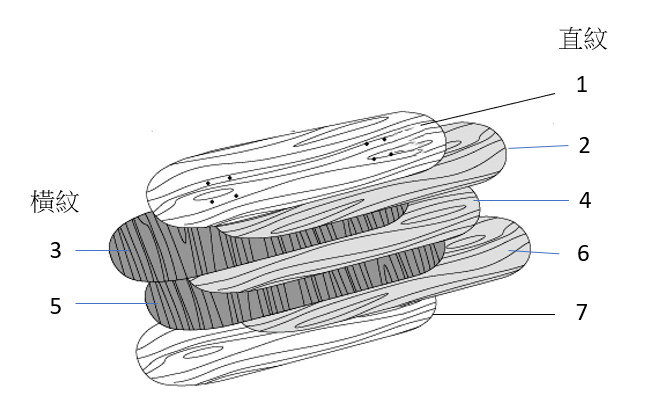 (c)Steps for making the deck using the laminating method: (@2 × 5 = 10)Steps for making the deck using the laminating method: (@2 × 5 = 10)Steps for making the deck using the laminating method: (@2 × 5 = 10)(10)Preparing material:Cut veneers to the required sizeEvenly spread wood glue on veneersPreparing material:Cut veneers to the required sizeEvenly spread wood glue on veneers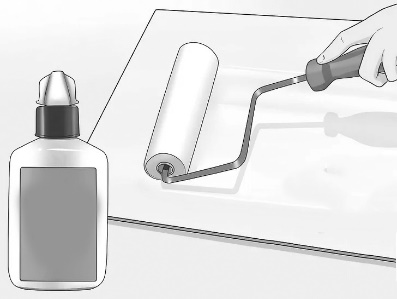 Preparing former/mould Use wooden strips to make the upper and lower moulds according to the required shapePreparing former/mould Use wooden strips to make the upper and lower moulds according to the required shape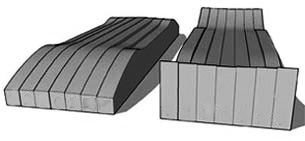  Forming processPlace the thin veneers in the mould while the wood glue is still wet Forming processPlace the thin veneers in the mould while the wood glue is still wet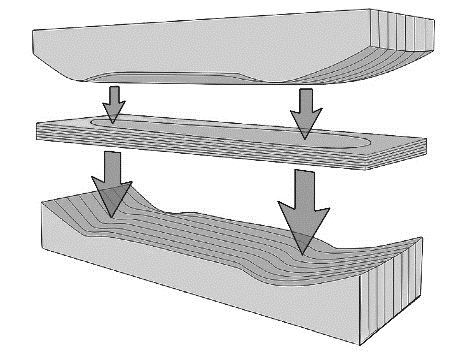 Use a press or clamps to press the laminate for about 24 hours until it is curedUse a press or clamps to press the laminate for about 24 hours until it is cured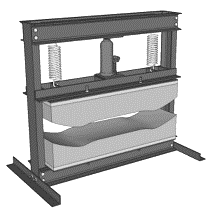 Cutting into shape：Use a jigsaw to cut the laminate into the required shape.Cutting into shape：Use a jigsaw to cut the laminate into the required shape.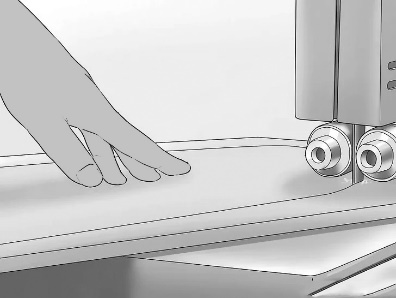 Finishing the edgesSand the edge of the deck with a belt sanderThen sand the edges of the deck with fine sandpaperFinishing the edgesSand the edge of the deck with a belt sanderThen sand the edges of the deck with fine sandpaper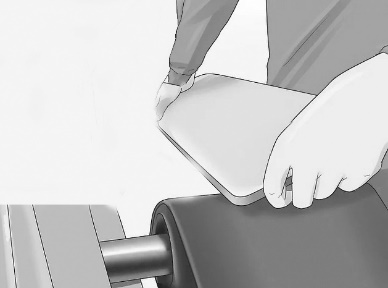 (d)Suitable type of joint for fixing the block lumber to the side planks:Suitable type of joint for fixing the block lumber to the side planks:Suitable type of joint for fixing the block lumber to the side planks:Name of wood working joint: (e.g.) Halving joint (2M)Ways to strengthen the joint: (e.g.) add adhesives (1M)Technical feasibility: Suitable for narrow location (1M)Name of wood working joint: (e.g.) Halving joint (2M)Ways to strengthen the joint: (e.g.) add adhesives (1M)Technical feasibility: Suitable for narrow location (1M)Name of wood working joint: (e.g.) Halving joint (2M)Ways to strengthen the joint: (e.g.) add adhesives (1M)Technical feasibility: Suitable for narrow location (1M)(4)Example: (For reference only)Example: (For reference only)Example: (For reference only)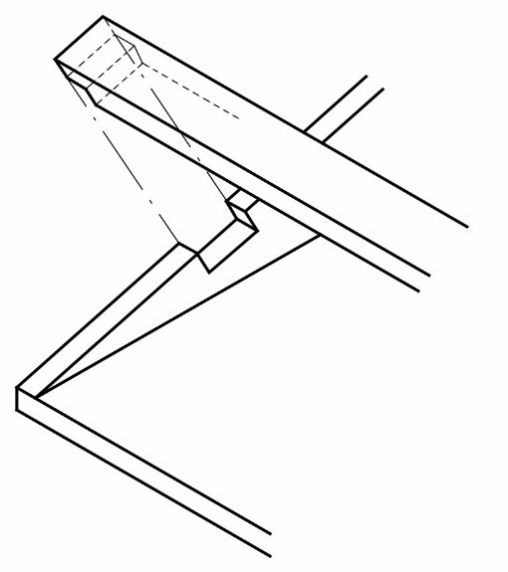 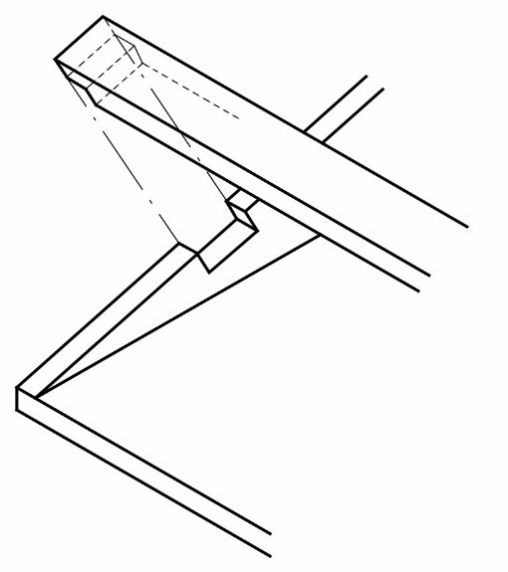 Template:Template:Template:Properly designed template: Correct cut-out shape (1M) and size (1M)Properly designed template: Correct cut-out shape (1M) and size (1M)Properly designed template: Correct cut-out shape (1M) and size (1M)Properly designed template: Correct cut-out shape (1M) and size (1M)(2)Example: (For reference only)Example: (For reference only)Example: (For reference only)Example: (For reference only)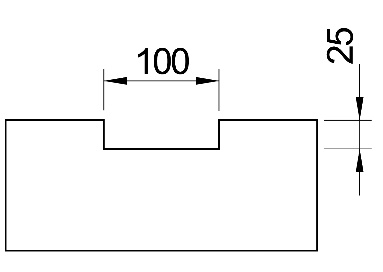 Benefits of using the template: (@1 × 2 = 2)Benefits of using the template: (@1 × 2 = 2)Benefits of using the template: (@1 × 2 = 2)Benefits of using the template: (@1 × 2 = 2)Can simplify the marking out procedure, no need to use hand tools to mark out each tenon and mortise one by oneCan ensure that the size and shape of each tenon and mortise drawn are consistent Can simplify the marking out procedure, no need to use hand tools to mark out each tenon and mortise one by oneCan ensure that the size and shape of each tenon and mortise drawn are consistent Can simplify the marking out procedure, no need to use hand tools to mark out each tenon and mortise one by oneCan ensure that the size and shape of each tenon and mortise drawn are consistent Can simplify the marking out procedure, no need to use hand tools to mark out each tenon and mortise one by oneCan ensure that the size and shape of each tenon and mortise drawn are consistent (2)Total:Total:Total:Total:25 marksMarks4.(a)Suitable material for each of the following parts of the wind-powdered machine:Main spindle:Material: (e.g.) Stainless steelReason: Wear resistant(2)Spring leaf:Material: (e.g.) Spring steel, BrassReason: Good elasticity(2)(b)Improve the design of the post:Appropriate method: (e.g.) Install a thrust bearing (1M) between the bottom plate and the column of the wind turbine (1M), which can bear the axial load (1M) on the one hand, and reduce the direct friction between the bottom plate and the column (1M) on the other hand, so that the wind turbine can rotate freely no matter which direction the wind blows from, the wind turbine can still operate.Technical feasibility: (e.g.) The shaft and housing of the thrust bearing can be easily installed and operate efficiently. (2M)(6)(c)Method of making ‘click’ sounds:Appropriate method: (e.g.) Install a tapping device (1M)on the main spindle(1M). Two drumsticks separated by 180 (1M) are attached to the main spindle. When the spindle rotates once, each drumstick strikes the spring leaf once to produce two "click" sounds in total. (1M) Technical feasibility: The device can be easily installed on the main shaft with set screws, and can operate efficiently. (2M)(6)(d)Method of reducing friction between the main spindle and the brackets:	Appropriate method: (e.g.) Install two brass bushes or ball bearings (1M) between the main spindle (1M) and the brackets to reduce friction. (1M)Technical feasibility: (e.g.) The bushes/ ball bearings can be easily installed, removed or replaced if necessary. (2M)(5)(e)Method of fixing the rotor to the main spindle:Appropriate method: (e.g.) Cut a notch (1M) near the front end of the main spindle, and use a set screw (1M)to fix the rotor securely on to the spindle at the position of the notch. Technical feasibility: Use standard components, easy to assemble, disassemble and replace. (2M)(4)Example: (For reference only)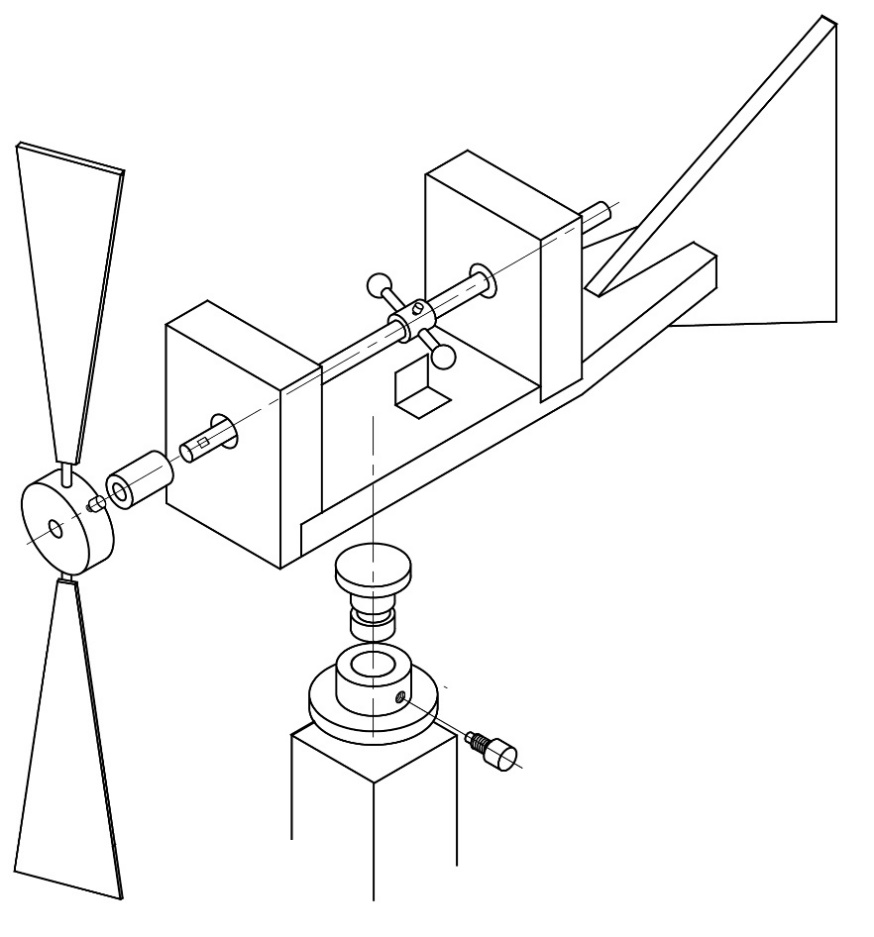 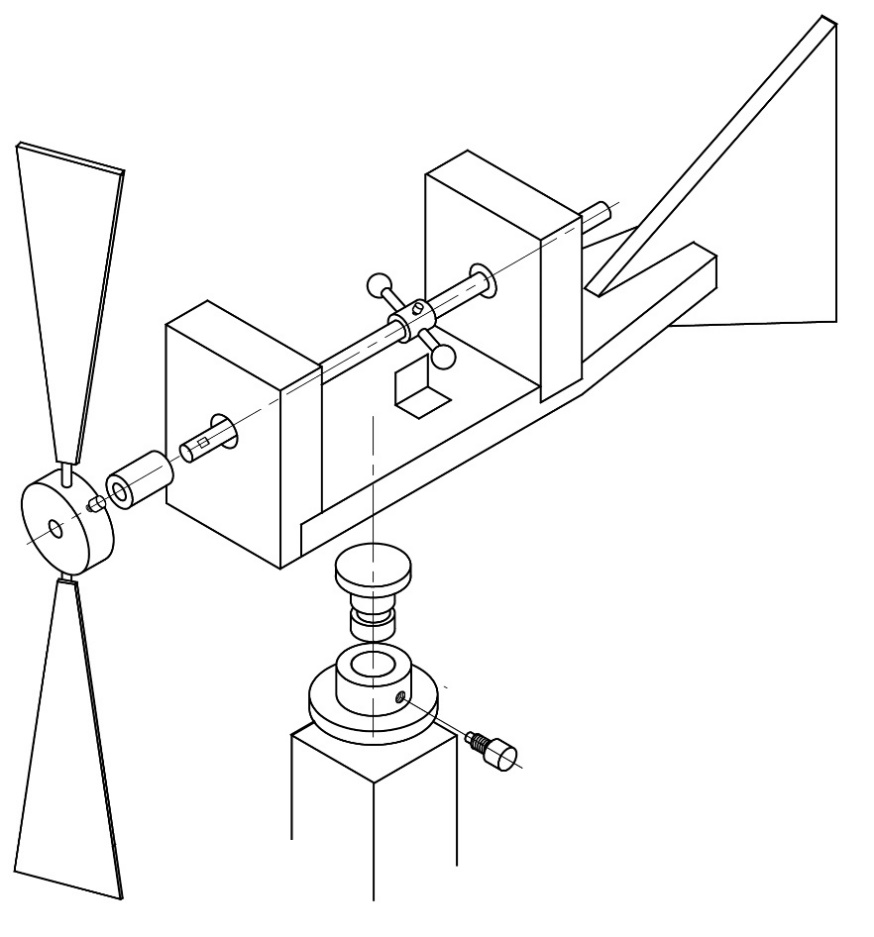 Total:25 marksMarks5.(a)Major steps of making the opening of the bottle opener: ( (@1 × 5 = 5)Major steps of making the opening of the bottle opener: ( (@1 × 5 = 5)Mark out and centre punch the positions of the two Ø5 holesHold work piece in a machine vice and drill the holesRoughly remove waste material with a coping sawFile the metal down to the correct size and shape Draw file to finish the surfaces of the opening, and check the final size of the openingMark out and centre punch the positions of the two Ø5 holesHold work piece in a machine vice and drill the holesRoughly remove waste material with a coping sawFile the metal down to the correct size and shape Draw file to finish the surfaces of the opening, and check the final size of the opening(5)Example for individual step: (For reference only)Example for individual step: (For reference only)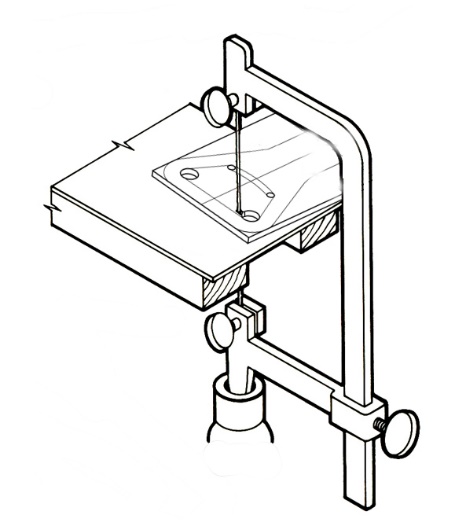 Remove waste material with a coping saw Safety precautions to be observed：(Any TWO of the following) (@1 × 2 = 2)Safety precautions to be observed：(Any TWO of the following) (@1 × 2 = 2)Keep hands away from moving/rotating parts of the drilling machine.Drilling machines should not be used without an effective guard over the drill, chuck and spindle. Ensure that the chuck key is removed from the chuck before starting the drilling machine.The work to be drilled should be securely held on the drill table, e.g. with a machine vices or hand vice.Persons with long hair should not be allowed to operate drilling machines without the hair being adequately covered.Keep hands away from moving/rotating parts of the drilling machine.Drilling machines should not be used without an effective guard over the drill, chuck and spindle. Ensure that the chuck key is removed from the chuck before starting the drilling machine.The work to be drilled should be securely held on the drill table, e.g. with a machine vices or hand vice.Persons with long hair should not be allowed to operate drilling machines without the hair being adequately covered.(2)(b)Class of lever for the bottle opener:Class of lever for the bottle opener:Class of lever: Second-class lever (1M)Reason: The load (50N, which is the resistance of the cap holding onto the top of the bottle) is between the fulcrum/pivot (P) and the effort (E). (1M)Class of lever: Second-class lever (1M)Reason: The load (50N, which is the resistance of the cap holding onto the top of the bottle) is between the fulcrum/pivot (P) and the effort (E). (1M)(2)Calculation on the Force F:	   Calculation on the Force F:	   Take moments through fulcrum/pivot (P) and effort (E) (1M)Correct formula: Moment (M) = Force (F) x Distance (d) (1M)Clockwise moment = Anti-clockwise moment (1M)150 x 15 = F × 75 (1M)Correct answer, F = 30 N (1M)Take moments through fulcrum/pivot (P) and effort (E) (1M)Correct formula: Moment (M) = Force (F) x Distance (d) (1M)Clockwise moment = Anti-clockwise moment (1M)150 x 15 = F × 75 (1M)Correct answer, F = 30 N (1M)(5)(c)Using countersunk riveting: Using countersunk riveting: Advantage: The rivet head will not protrude from the surface of the handle such that the user would feel more comfortable when holding the bottle opener. (1M)Disadvantages: The rivet can only support lower loads. (1M)Advantage: The rivet head will not protrude from the surface of the handle such that the user would feel more comfortable when holding the bottle opener. (1M)Disadvantages: The rivet can only support lower loads. (1M)(2)Procedure of forming the countersunk head:Procedure of forming the countersunk head:Clamp workpiece in hand vice, and drill a through hole Countersunk both ends of the holeInsert the countersunk rivet into the hole, and use the rivet set to press the parts togetherShape the rivet tail with a round head hammerUse a file to remove excess material and smooth the surfaceClamp workpiece in hand vice, and drill a through hole Countersunk both ends of the holeInsert the countersunk rivet into the hole, and use the rivet set to press the parts togetherShape the rivet tail with a round head hammerUse a file to remove excess material and smooth the surface(5)Example: (For reference only)Example: (For reference only)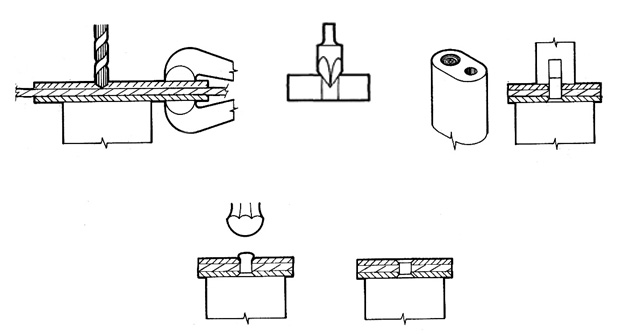 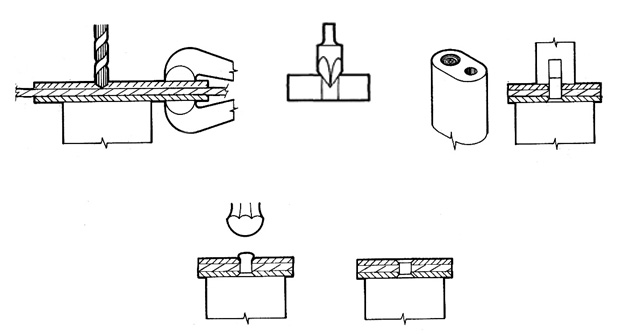 Base metals for composing brass: Base metals for composing brass: Copper and Zinc (1 + 1 = 2)Copper and Zinc (1 + 1 = 2)(2)Reasons for using copper as the material for countersunk head rivet: (@1 × 1 = 2)	Reasons for using copper as the material for countersunk head rivet: (@1 × 1 = 2)	Good malleability Good ductilityGood malleability Good ductility(2)Total:Total:25 marksMarks6.(a)Properties of polypropylene (PP)(Any two of the following properties + reasons) (@ 2 × 2 = 4)Good tensile strength: Can withstand heavy loadsSemi-rigid: More likely to bend and flex with an impactGood chemical resistance: Can resist many organic solvents, acids, and alkalis.Good water resistance: Highly impermeable, essential property for washing processTough: Strong enough to withstand reasonable impactGood fatigue resistance: Can retain its shape after being bent or subjected to torsion Low melt viscosity (easy flow): Ensure fast filling rate during the injection moulding process(4)(b)Benefits of using injection molding to make soap boxes: (Any two of the following benefits + reasons) (@ 2 × 2 = 4) (Answers such as cheap/fast are not accepted, and further explanation is required.)With split mould (1M), complex contour/shape can be manufactured (1M)Automated process (1M), suitable for mass/continuous production (1M)Multiple products can be manufactured in the same mould (1M), thus reducing the cost of production (1M)Finished product with high finish (1M), no other surface treatment is required (1M)The finished product achieves a high tolerance (1M) and the size is very accurate (1M)Waster materials can be recycled (1M), thereby reducing waste (1M)(4)(c)Complete the flowchart：(@1 × 6 = 6)	Fill hopper with granular plasticTurn on heaterInject molten plastic into the mouldSplit mould, remove productYesNo(6)(d)Importance of product quality inspection in the mass production process: 	(@2 × 2 = 4)Through quality inspection of products during the manufacturing process, defective items can be identified to ensure that the result of the manufacturing process is the same as expected.Through quality inspections, products are compared with established standards and specifications to achieve standardisation and uniformity to control product quality.(4)(e)Importance of recycling plastic waste generated in the production process: (@2 × 2 = 4)	It takes a long time for plastic to decompose in the natural environment, and individual plastics release toxins during the decomposition process.Plastic waste generated in the production process, such as plastic scraps, can be recycled and returned to the supply chain to reduce the consumption of natural resources.(4)(f)Recycle logo:Logo design: Appropriate, distinctive, attractive, understandable (2M)Meaning: The logo is composed of three green arrows that are connected to each other, which is associated with the three R’s of recycling; recycle, reuse, reduce. This brings out the meaning of recycling resources and benefiting the environment and future generations. (1M)(3)Example: (For reference only, anyone of the following)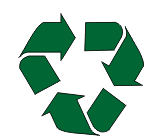 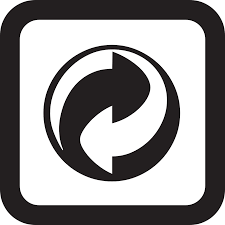 Total:25 marksQuestion No.1(b)Standard ComponentNuts, bolts and washers are perhaps the most common standard components used today, but the term ‘standard component’ covers a wide range of items that are used on a number of different products. Thus, this term is best defined as any pre-prepared item used in the production of a product.Standard components can be manufactured in high quantity quickly and accurately by specialists. This would greatly reduce the overall cost of producing the individual part.1,2Technical TerminologyFor questions related to ‘Materials, Components and Systems’ and ‘Processing and Manufacturing’, the correct terminology of tools, processes, and materials should be used instead of generic terms or common name to obtain a score.2Standard AbbreviationUnless otherwise specified, questions related to ‘Materials, Components and Systems’ and ‘Production Process and Manufacturing’ usually accept standard abbreviations as answers to plastic materials, e.g. PP, PVC.6(c)FlowchartFlowcharts are diagrams of connected shapes, combined to represent instructions to a workflow or process. Different symbols in a flowchart represent different types of operation. Oval represents start/end, parallelogram means input/output, diamond for making decisions, rectangle is processes, and arrow is a connector showing relationships between shapes. Quality assurance decisions can also be added to the flowchart to ensure that problems are picked up and fixed within the system.